ИВАНОВСКАЯ ОБЛАСТЬАДМИНИСТРАЦИЯ ЮЖСКОГО МУНИЦИПАЛЬНОГО РАЙОНАПОСТАНОВЛЕНИЕот ___________________№ ________                                                                     г. ЮжаО внесении изменений в постановление Администрации Южского муниципального района от 29.12.2017 № 1362- п «Об утверждении муниципальной программы «Развитие культуры Южского муниципального района»»»В соответствии со статьей 179 Бюджетного кодекса Российской Федерации, постановлением Администрации Южского муниципального района от 19.10.2016 № 680-п «Об утверждении Порядка разработки, реализации и оценки эффективности муниципальных программ Южского муниципального района и Южского городского поселения и отмене постановлений Администрации Южского муниципального района от 02.09.2013 № 719-п и администрации  Южского городского поселения от 06.09.2013 № 490», решением Совета Южского муниципального района  от 21.09.2018 №70 «О внесении изменений и дополнений в решение Совета Южского муниципального района  от 22.12.2017 № 131 «О бюджете Южского муниципального района на 2018 год и плановый период 2019 и 2020 годов»», Администрация Южского муниципального района п о с т а н о в л я е т:Внести в постановление Администрации Южского муниципального района от 29.12.2017 № 1362- п «Об утверждении муниципальной программы «Развитие культуры Южского муниципального района»» (далее – Постановление), следующие изменения:Строку девятую таблицы раздела «Паспорт муниципальной программы «Развитие культуры Южского муниципального района» муниципальной программы «Развитие культуры Южского муниципального района» (далее – Программа), являющейся приложением к Постановлению, изложить в новой редакции:Строку седьмую таблицы раздела 1 «Паспорт подпрограммы» «Развитие библиотечного дела в Южском муниципальном районе» подпрограммы «Развитие библиотечного дела в Южском муниципальном районе» (далее – Программа), являющейся приложением №1 к Программе, изложить в новой редакции:Раздел 4 «Ресурсное обеспечение подпрограммы, руб.» Подпрограммы, являющейся приложением №1 к Программе, изложить в новой редакции:«4.Ресурсное обеспечение подпрограммы, руб.Строку седьмую таблицы раздела 1 «Паспорт подпрограммы «Дополнительное образование в сфере культуры и искусства» подпрограммы «Дополнительное образование детей в сфере культуры и искусства» (далее – Подпрограмма), являющейся приложением №2 к Программе, изложить в новой редакции:Раздел 4 «Ресурсное обеспечение подпрограммы, руб.» Подпрограммы, являющейся приложением №2 к Программе, изложить в новой редакции:«4.Ресурсное обеспечение подпрограммы, руб.Строку седьмую таблицы раздела 1 «Паспорт подпрограммы» подпрограммы «Реализация мероприятий, направленных на вовлечение населения в культурную жизнь района» (далее - Подпрограмма), являющейся приложением №7 к Программе, изложить в новой редакции:Раздел 4 «Ресурсное обеспечение мероприятий подпрограммы» подпрограммы, являющейся приложением №7 к Программе, изложить в новой редакции:«4.Ресурсное обеспечение мероприятий подпрограммы(руб.)Опубликовать настоящее постановление в официальном издании «Правовой Вестник Южского муниципального района» и на официальном сайте Южского муниципального района в информационно – телекоммуникационной сети «Интернет».Глава Южского муниципального района                                 В.И. Мальцев«Объемы ресурсного обеспечения программы»Общий объем бюджетных ассигнований: 2018 год – 25 580 709,94 руб.,2019 год – 17 550 635,96 руб., 2020 год – 17 550 635,96 руб.- бюджет Южского муниципального района:2018 год -  18 956 926,34 руб., 2019 год – 17 541 655,96 руб., 2020 год – 17 541 655,96 руб.- федеральный бюджет: 2018 год – 7 233,72 руб., 2019 год – 7 425,56 руб., 2020 год – 7 425,56 руб.-бюджет Ивановской области 2018 год – 6 616 549,88 руб., 2019 год – 1 554,44 руб.,год – 1 554,44 руб.»«Объемы ресурсного обеспечения подпрограммыОбщий объем бюджетных ассигнований:2018 год - 19 744 979,38 руб.;2019 год - 12 884 534,96 руб.;2020 год - 12 884 534,96 руб.- бюджет Южского муниципального района2018 год - 14 006 362,78 руб.;2019 год - 12 884 534,96 руб.;2020 год - 12 884 534,96 руб.- Бюджет Ивановской области2018 год - 5 738 616,60 руб.;2019 год -  0,00 * руб.;Год -  0,00* руб.»Наименование мероприятия/Источник ресурсного обеспеченияНаименование мероприятия/Источник ресурсного обеспеченияИсполнитель2018год2019год2020годПодпрограмма, всегоПодпрограмма, всего19 744 979,3812 884 534,9612 884 534,96Бюджетные ассигнованияБюджетные ассигнования19 744 979,3812 884 534,9612 884 534,96- бюджет Южского муниципального района- бюджет Южского муниципального района14 006 362,7812 884 534,9612 884 534,96-бюджет Ивановской области-бюджет Ивановской области5 738 616,600,000,00Основное мероприятие «Развитие библиотечного дела»Основное мероприятие «Развитие библиотечного дела»13 739 373,3812 568 339,9612 568 339,96Бюджетные ассигнованияБюджетные ассигнования13 739 373,3812 568 339,9612 568 339,96- бюджет Южского муниципального района- бюджет Южского муниципального района13 689 427,7812 568 339,9612 568 339,96- бюджет Ивановской области- бюджет Ивановской области49 945,600,000,00«Библиотечное, библиографическое и информационное обслуживание пользователей»«Библиотечное, библиографическое и информационное обслуживание пользователей»Администрация Южского муниципального района в лице, МКУК «Южская МЦБ»Бюджетные ассигнованияБюджетные ассигнованияАдминистрация Южского муниципального района в лице, МКУК «Южская МЦБ»12 791 215,8811 697 668,9611 697 668,96- бюджет Южского муниципального района, в том числе по услугам:- бюджет Южского муниципального района, в том числе по услугам:Администрация Южского муниципального района в лице, МКУК «Южская МЦБ»12 791 215,8811 697 668,9611 697 668,96«Библиотечное, библиографическое и информационное обслуживание пользователей» (в стационарных условиях)«Библиотечное, библиографическое и информационное обслуживание пользователей» (в стационарных условиях)Администрация Южского муниципального района в лице, МКУК «Южская МЦБ»12 422 903,6711 008 641,4011 008 641,40«Библиотечное, библиографическое и информационное обслуживание пользователей» (вне стационара)«Библиотечное, библиографическое и информационное обслуживание пользователей» (вне стационара)Администрация Южского муниципального района в лице, МКУК «Южская МЦБ»326 312.21371 312,27371 312,27«Библиотечное, библиографическое и информационное обслуживание пользователей» (удаленно через интернет)«Библиотечное, библиографическое и информационное обслуживание пользователей» (удаленно через интернет)42 000,000,000,00Библиографическая обработка документов 0,00317 715,29317 715,29«Формирование, учет, изучение, обеспечение физического сохранения и безопасности фондов библиотеки»«Формирование, учет, изучение, обеспечение физического сохранения и безопасности фондов библиотеки»Администрация Южского муниципального района в лице, МКУК «Южская МЦБ»Бюджетные ассигнованияБюджетные ассигнованияАдминистрация Южского муниципального района в лице, МКУК «Южская МЦБ»897 707,39870 671,00870 671,00- бюджет Южского муниципального района, в том числе по услуге:- бюджет Южского муниципального района, в том числе по услуге:Администрация Южского муниципального района в лице, МКУК «Южская МЦБ»897 707,39870 671,00870 671,00«Формирование, учет, изучение, обеспечение физического сохранения и безопасности фондов библиотеки»«Формирование, учет, изучение, обеспечение физического сохранения и безопасности фондов библиотеки»Администрация Южского муниципального района в лице, МКУК «Южская МЦБ»897 707,39870 671,00870 671,00Подключение общедоступных библиотек к сети «Интернет» и развитие библиотечного дела с учетом задачи расширения информационных технологий и оцифровкиПодключение общедоступных библиотек к сети «Интернет» и развитие библиотечного дела с учетом задачи расширения информационных технологий и оцифровкиАдминистрация Южского муниципального района в лице, МКУК «Южская МЦБ»50 450,110,000,00Бюджетные ассигнованияБюджетные ассигнования50 450,110,000,00- бюджет Южского муниципального района- бюджет Южского муниципального района504,510,000,00- бюджет Ивановской области- бюджет Ивановской области49 945,600,000,00Основное мероприятие «Повышение средней заработной платы работникам муниципальных учреждений культуры»Основное мероприятие «Повышение средней заработной платы работникам муниципальных учреждений культуры»Администрация Южского муниципального района в лице, МКУК «Южская МЦБ»6 005 606,00316 195,00316 195,00- бюджет Южского муниципального района- бюджет Южского муниципального районаАдминистрация Южского муниципального района в лице, МКУК «Южская МЦБ»316 935,00316 195,00316 195,00- бюджет Ивановской области- бюджет Ивановской областиАдминистрация Южского муниципального района в лице, МКУК «Южская МЦБ»5 688 671,000,00,0«Средства на повышение заработной платы работникам культуры муниципальных учреждений культуры Южского муниципального района до средней заработной платы по Ивановской области»«Средства на повышение заработной платы работникам культуры муниципальных учреждений культуры Южского муниципального района до средней заработной платы по Ивановской области»Администрация Южского муниципального района в лице, МКУК «Южская МЦБ»316 935,00316 195,00316 195,00Бюджетные ассигнованияБюджетные ассигнованияАдминистрация Южского муниципального района в лице, МКУК «Южская МЦБ»316 935,00316 195,00316 195,00- бюджет Южского муниципального района- бюджет Южского муниципального районаАдминистрация Южского муниципального района в лице, МКУК «Южская МЦБ»316 935,00316 195,00316 195,00Софинансирование расходов, связанных с поэтапным доведением средней заработной платы работникам культуры муниципальных учреждений культуры Ивановской области до средней заработной платы в Ивановской области Софинансирование расходов, связанных с поэтапным доведением средней заработной платы работникам культуры муниципальных учреждений культуры Ивановской области до средней заработной платы в Ивановской области Администрация Южского муниципального района в лице, МКУК «Южская МЦБ»5 688 671.000,000,00Бюджетные ассигнованияБюджетные ассигнованияАдминистрация Южского муниципального района в лице, МКУК «Южская МЦБ»5 688 671,000,000,00- бюджет Южского муниципального района- бюджет Южского муниципального районаАдминистрация Южского муниципального района в лице, МКУК «Южская МЦБ»0,000,00- бюджет Ивановской области- бюджет Ивановской областиАдминистрация Южского муниципального района в лице, МКУК «Южская МЦБ»5 688 671,000,000,00»«Объем ресурсного обеспечения подпрограммыОбщий объем бюджетных ассигнований:2018 год- 4 671 082,56 руб.;2019 год- 3 762 121,00 руб.;2020 год- 3 762 121,00 руб.- бюджет Южского муниципального района2018 год-  - 4 063 663,56 руб.;2019 год-  3 762 121,00 руб.;2020 год-  3 762 121,00   руб.- Бюджет Ивановской области2018 год – 607 419,00 руб.;2019 год-   0,00 * руб.;2020 год-   0,00 * руб.»Наименование мероприятия/Источник ресурсного обеспеченияИсполнитель2018год2019год2020годПодпрограмма, всего4 671 082,563 762 121,003 762 121,00Бюджетные ассигнования4 671 082,563 762 121,003 762 121,00- бюджет Южского муниципального района4 063 663,563 762 121,003 762 121,00- бюджет Ивановской области607 419,000,000,00Основное мероприятие «Реализация дополнительных общеобразовательных программ»Администрация Южского муниципального района в лице, МБУ ДО «Южская ДШИ»3 758 223,563 456 821, 003 456 821, 00Бюджетные ассигнованияАдминистрация Южского муниципального района в лице, МБУ ДО «Южская ДШИ»3 758 223,563 456 821, 003 456 821, 00- бюджет Южского муниципального районаАдминистрация Южского муниципального района в лице, МБУ ДО «Южская ДШИ»3 758 223,563 456 821, 003 456 821, 00- бюджет Ивановской областиАдминистрация Южского муниципального района в лице, МБУ ДО «Южская ДШИ»0,000,000,00«Дополнительное образование детей в сфере культуры и искусства»Бюджетные ассигнования3 758 223,563 456 821, 003 456 821,00- бюджет Южского муниципального района в том числе по услугам:3 758 223,563 456 821, 003 456 821,00Реализация дополнительных общеобразовательных предпрофессиональных программ388 500,00301 086,00301 086,00Реализация дополнительных общеобразовательных общеразвивающих программ3 369 723,563 155 735,03155735,0Основное мероприятие: «Повышение средней заработной платы работников дополнительного образования»912 859,00305 300,00305 300,00Бюджетные ассигнования912 859,00305 300,00305 300,00- бюджет Южского муниципального района305 440,00305 300,00305 300,00- бюджет Ивановской области607 419,000,00,0Расходы на поэтапное доведение средней заработной платы педагогичесим работникам муниципальных организаций дополнительного образования детей в сфере культуры и искусства до средней заработной платы учителей в Ивановской областиАдминистрация Южского муниципального района в лице МБУ ДО «Южская ДШИ»305 440,00305 300,00305 300,00Бюджетные ассигнования305 440,00305 300,00305 300,00- бюджет Южского муниципального района305 440,00305 300,00305 300,00Софинансирование расходов, связанных с поэтапным доведением средней заработной платы педагогическим работникам муниципальных организаций дополнительного образования детей в сфере культуры и искусства до средней заработной платы учителей в Ивановской областиАдминистрация Южского муниципального района в лице МБУ ДО «Южская ДШИ»607 419,000,000,00Бюджетные ассигнованияАдминистрация Южского муниципального района в лице МБУ ДО «Южская ДШИ»607 419,000,000,00- бюджет Южского муниципального районаАдминистрация Южского муниципального района в лице МБУ ДО «Южская ДШИ»0,00,000,00- бюджет Ивановской областиАдминистрация Южского муниципального района в лице МБУ ДО «Южская ДШИ»607 419,000,000,00»«Объемы ресурсного обеспечения подпрограммыОбщий объем бюджетных ассигнований: 2018 год – 416 800,00 руб.2019год – 235 000,00 руб.2020 год – 235 000,00 руб.- бюджет Южского муниципального района:2018 год – 416 800,00 руб.2019 год – 235 000,00 руб.2020 год – 235 000,00 руб.- Бюджет Ивановской области2018 год-   0,00* рублей;2019 год-   0,00 * рублей;2020 год-   0,00* рублей.»Наименование мероприятия. Источник ресурсного обеспеченияИсполнитель2018год2019год2020годПодпрограмма, всегоПодпрограмма, всего416 800,00235 000,00235 000, 00бюджетные ассигнованиябюджетные ассигнования416 800,00235 000,00235 000, 00Бюджет Южского муниципального районаБюджет Южского муниципального района416 800,00235 000,00235 000, 00- бюджет Ивановской области- бюджет Ивановской области0,000,000,00Основное мероприятиеОрганизация и проведение событийных мероприятий413 800,00165 000,00165 000,00бюджетные ассигнования413 800,00165 000,00165 000,00бюджет Южского муниципального района413 800,00165 000,00165 000,00«Организация и проведение событийных мероприятий на территории района»,в том числе:413 800,00165 000,00165 000,00«Организация и проведение событийных мероприятий на территории района»,в том числе:Администрация Южского муниципального района в лице,Отдела туризма молодёжи и спортаадминистрации Южского муниципального района 65 000,0065 000,065 000,0«Организация и проведение событийных мероприятий на территории района»,в том числе:«Организация и проведение событийных мероприятий на территории района»,в том числе:Администрация Южского муниципального района в лице,МКУ «Южский молодёжный центр»319 800,00100 000,00100 000,00«Организация и проведение событийных мероприятий на территории района»,в том числе:Администрация Южского муниципального района в лице,МБУ ДО «Южская ДШИ»29 000,000,000,00«Организация и проведение событийных мероприятий на территории района»,в том числе:бюджетные ассигнования413 800,00165 000,00165 000,00бюджет Южского муниципального района413 800,00165 000,00165 000,00 Основное мероприятие «Сохранение и развитие самодеятельного театрального движения»0,0050 000,0050 000,00«Поддержка развития театрального движения»Администрация Южского муниципального района в лице,МБУ ДО «Южская ДШИ»0,0050 000,0050 000,00 бюджетные ассигнованияАдминистрация Южского муниципального района в лице,МБУ ДО «Южская ДШИ»0,0050 000,0050 000,00 Бюджет Южского  муниципального районаАдминистрация Южского муниципального района в лице,МБУ ДО «Южская ДШИ»0,0050 000,0050 000,00 Основное мероприятие «Содействие развитию музейно-выставочной деятельности»3 000,0010 000,0010 000,00бюджетные ассигнования3 000,0010 000,0010 000,00Бюджет Южского  муниципального района3 000,0010 000,0010 000,00«Активизация издательской деятельности музеевАдминистрация Южского муниципального района в лице,МБУ ДО «Южская ДШИ» бюджетные ассигнованияАдминистрация Южского муниципального района в лице,МБУ ДО «Южская ДШИ»0,004000,004000,00 Бюджет Южского  муниципального районаАдминистрация Южского муниципального района в лице,МБУ ДО «Южская ДШИ»0,004000,004000,00«Укрепление материально-технической базы»Администрация Южского муниципального района в лице,МБУ ДО «Южская ДШИ» бюджетные ассигнованияАдминистрация Южского муниципального района в лице,МБУ ДО «Южская ДШИ»3  000,006000,006000,00 Бюджет Южского  муниципального районаАдминистрация Южского муниципального района в лице,МБУ ДО «Южская ДШИ»3 000,006000,006000,00«Создание музея под открытым небом «Город сад фабрикантов Балиных»Администрация Южского муниципального района в лице,МБУ ДО «Южская ДШИ» бюджетные ассигнованияАдминистрация Южского муниципального района в лице,МБУ ДО «Южская ДШИ»0,000,000,00 Бюджет Южского  муниципального районаАдминистрация Южского муниципального района в лице,МБУ ДО «Южская ДШИ»0,000,000,00Основное мероприятие «Обеспечение сохранения объектов культурного наследия»0,00   10 000,00    10 000,00бюджетные ассигнования0,0010 000,0010 000,00Бюджет Южскогомуниципального района0,0010 000,0010 000,00- бюджет Ивановской области0,000,000,00«Проведение историко-культурной экспертизы выявленных объектов культурного наследия»Администрация Южского муниципального района в лицеМБУ ДО «Южская ДШИ» бюджетные ассигнования0,005000,005000,00 Бюджет Южского  муниципального района0,005000,005000,00«Обеспечение сохранности объектов культурного наследия» Администрация Южского муниципального района в лицеМБУ ДО «Южская ДШИ» бюджетные ассигнованияАдминистрация Южского муниципального района в лицеМБУ ДО «Южская ДШИ»0,005000,005000,00 Бюджет Южского  муниципального районаАдминистрация Южского муниципального района в лицеМБУ ДО «Южская ДШИ»0,005000,005000,00«Обеспечение сохранности объектов культурного наследия» в границах поселенияхАдминистрация Южского муниципального района в лицеотдела по делам культуры бюджетные ассигнованияАдминистрация Южского муниципального района в лицеотдела по делам культуры0,000,000,00 Бюджет Южского  муниципального районаАдминистрация Южского муниципального района в лицеотдела по делам культуры0,000,000,00».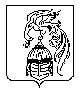 